Приложение 1   «Информационный лист»Лист 1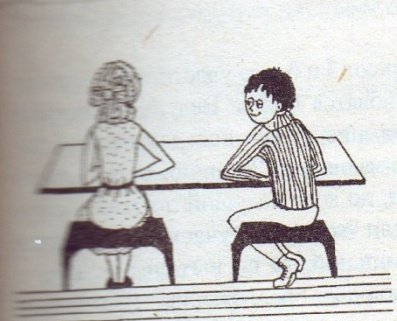 Больше? Меньше?         Неужели ты до сих пор путаешь знаки   › («больше») и ‹ («меньше»)? Чтобы хорошо запомнить, что обозначает каждый из этих знаков, проведи вот такой фокус. Сначала спроси себя, какая рука больше работает? (если ты правша). Правильно, правая.  Теперь положи эту руку, согнутую в локте, на парту, и мысленно обведи ее. Что получилось?- Знак › («больше»). Рука, которая работает  меньше – левая. Если ты положишь ее, согнув в локте, на парту и также мысленно обведешь, то получишь знак ‹, то есть «меньше».Правило сравнения дробей с разными знаменателями[2]Чтобы сравнить дроби с разными знаменателями, надо:Привести данные дроби к наименьшему общему знаменателю;Сравнить полученные дроби, та дробь, у которой числитель окажется  больше, будет больше.Если после приведения к наименьшему общему знаменателю числители дробей оказались равны, то дроби называются равными.Пример.   Сравним дроби  иРешение:   Наименьший общий знаменатель 15   ›   ;         Так как  , то  ›  Как читать правильно![2]При сравнении дробей первую из них читают в именительном падеже, а вторую - в дательном либо слово дробь и не изменяют названия дробей.Например, запись ‹   читают:-четыре девяностых меньше шести сорок пятых,-дробь четыре девяностых меньше дроби шесть сорок пятых.Внимание!Если числители одинаковые, а знаменатели разные, то та дробь больше, у которой знаменатель меньше!